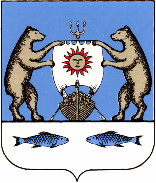 Российская ФедерацияНовгородская область Новгородский районАдминистрация Савинского сельского поселенияПОСТАНОВЛЕНИЕ14.10.2021 г. № 640О предварительных   итогах   социально -экономического развития  Савинскогосельского поселения за 9 месяцев 2021 годаи ожидаемые итоги социально-экономического развития Савинскогосельского  поселения за 2021 год  В целях разработки проекта бюджета Савинского сельского поселения на 2022 год и плановый период 2023 и 2024 годов, в соответствии с требованиями Бюджетного Кодекса Российской Федерации и Положения «О бюджетном процессе в Савинского сельском поселении», утвержденного решением Совета депутатов от 17.03.2017 года № 10, Администрация Савинского сельского поселенияПОСТАНОВЛЯЕТ: 1. Утвердить предварительные итоги социально -   экономического     развития Савинского сельского поселения за 9 месяцев 2021 года и ожидаемые итоги социально - экономического развития Савинского сельского поселения за 2021 год согласно приложения 1 к настоящему постановлению.       2. Опубликовать настоящее постановление в периодическом печатном издании «Савинский вестник» и разместить на официальном сайте Администрации Савинского сельского поселения в информационно - коммуникационной сети «Интернет» по адресу: savinoadm.ru       3. Контроль за исполнением настоящего постановления оставляю за собой.Глава сельского поселения                                  А.В.СысоевПредварительные итоги социально-экономического развитияСавинского сельского поселения Новгородского района за 9 месяцев 2021 года и ожидаемые за 2021 годПредварительные итоги социально-экономического развитияСавинского сельского поселения Новгородского района за 9 месяцев 2021 год и ожидаемые за 2021 год           Основные показатели прогноза социально-экономического развития Савинского сельского поселения на 2021 год и на плановый период 2022 и 2023 годов являются базовыми для разработки бюджета Савинского сельского поселения на 2022 год и на плановый период 2023 и 2024 годов.             При составлении прогноза социально - экономического развития Савинского сельского поселения использованы:-	учетные данные Администрации Савинского сельского поселения;-	другая информация, предоставляемая в установленном законодательством порядке органами государственной власти и местного самоуправления, а также организациями, действующими на территории поселения.Территория муниципального образования  Общая площадь поселения 1000,9 кв.км, что составляет 21,7 % от общей площади Новгородского муниципального района. В том числе Земли с\х назначения – 19692,06 га,Земли промышленности – 1317,69 га Земли населенных пунктов – 5502,35га Земли лесного фонда – 71456,6 га Земли водного фонда – 2121,3 га  Население муниципального образованияЧисленность постоянного населения на 1 января 2021 года составляет 9732 человек.Промышленность Промышленность Савинского сельского поселения представлена:- ООО «Океан», ИНН 5310008778. Основная продукция (услуги) - переработка и консервирование рыбы, ракообразных и моллюсков;     -ЗАО «САВИНО»- Разведение крупного рогатого скота     - ООО «ДК РУС», ИНН 7814466403. Основная продукция -  обивка сидений (чехлы) для автомобилей корейского производства «HYUNDAI» и «KIA». Ведёт строительство производственно- складского корпуса площадью 5000 кв.м. В настоящий момент ведутся подготовительные работы, освоение составляет порядка 40 млн. рублей.Количество индивидуальных предпринимателей, зарегистрированных на территории Савинского сельского поселения: 275.Основные показатели деятельности крупных предприятий промышленности:        - АО «ОКБ-ПЛАНЕТА». Завершено строительство здания второго корпуса сборочного производства радиоаппаратуры научно-производственного комплекса по микроэлектронике и радиостроению. Перевод со старых площадей в новый производственный комплекс даст возможность предприятию оптимизировать производственную логистику, улучшить условия труда и, при необходимости, нарастить производственные мощности. На сегодняшний день предварительный срок сдачи производственного здания и перемещения 145 работников предприятия на новые производственные площади в 3 квартале 2021 года. Стоимость проекта 400 млн. рублей.Постановлением Правительства РФ от 08.07.2021 N 1145 «О создании на территории муниципального образования Новгородский муниципальный район Новгородской области особой экономической зоны промышленно- производственного типа» создана особая экономическая зона промышленно- производственного типа (далее ПП ОЭЗ) на земельных участках, определяемых соглашением о создании особой экономической зоны промышленно- производственного типа, с возможностью размещения на территории района промышленных предприятий и развития таких видов экономической деятельности как: фармацевтическая, радиоэлектроника, машиностроение, производство строительных материалов.Целью создания особой экономической зоны промышленно-производственного типа «Новгородская» (далее ППОЭЗ «Новгородская») на территории Новгородской области является создание условий для развития инвестиционной деятельности, привлечения частных инвестиций, мобилизации имеющихся и привлечения новых инвестиционных ресурсов в реальный сектор экономики, развития в Новгородской области промышленного производства. Земельные участки, в том числе участки Новгородского муниципального района, предназначенные для создания ППОЭЗ «Новгородская»:ТорговляНа Савинского поселения 15 предприятия розничной торговли. 
В 1 квартале открыт магазин сетевой компании «Верный» в д.Новоселицы. Основным производителем хлебобулочных изделий остается ООО «Новоселицкий хлеб». Ассортимент хлебобулочных изделий насчитывает более 40 наименований, в том числе и йодсодержащие изделия. Выпуск продукции в целом по району составляет 7,2 тонн в сутки.  Сельское хозяйство          На территории поселения располагается сельскохозяйственное предприятие по выращиванию птицы мясных пород, отделение птицеводства в д. Божонка ООО «Новгородский бекон», которое возобновила свою работу в 2014 году в составе компании ООО "Новгородский бекон». На 01.10.2021 поголовье птицы бройлеров на участке птицеводства Божонка ООО «Новгородский бекон» составило 1101 тыс. голов, производство мяса птицы – 21,77 тыс. тонн (102 % к уровню прошлого года).ЗАО «Савино» (д. Савино) специализируется на разведение КРС молочных пород и производстве молока, является племенным репродуктором по разведению черно-пестрой породы, численность работающих составляет 26 человек, содержится 1020 голов крупного рогатого скота, в том числе коров 490 голов. Производство молока в 2018 году - 2675 тонн (30% молока производимого хозяйствами на территории Новгородского муниципального района). Муниципальные программы         В 2021 году решением о бюджете на 2021-203 годы предусмотрено финансирование 4 муниципальных программ, на реализацию которых планируется направить средства из бюджета поселения в сумме 101298,27 тыс.рублей. Удельный вес расходов в программном формате составляет 80,7 процента от общего объема расходов бюджета поселения. Исполнение по муниципальным программ за 9 месяцев 2021 года составило 50277,66 тысяч рублей или 49,63 процента от всех произведенных расходов.         По муниципальной программе «Комплексное развитие сельских территорий Савинского сельского поселения на 2021-2023 годы» исполнение составило 50257,87тыс. рублей, расходы направлены на - Содержание и ремонт автомобильных дорог общего пользования местного значения в границах населенных пунктов-11 261,88 тыс. рублей;- Организация уличного освещения с использованием новых технологий-10338,79 тыс.рублей, озеление-133,30 тыс.рублей, организация ритуальных услуг-28,74 тыс.рублей, прочие мероприятия по благоустройству в сумме-656,27 тыс.рублей.   - капитальный ремонт МАУ «Божонский сельский дом культуры» в сумме 1571,83 тыс.рублей. -реализация общественно значимых проектов по благоустройству сельских территорий -1092,0 тыс.рублей.        В рамках реализации национального проекта «Культура» в 2021 году, в деревне Новоселицы, началось строительство нового Дома культуры.На строительство выделено более 39 млн. рублей (30,4 млн. рублей – средства федерального бюджета, 8,7 млн. рублей - областного бюджета).Дом культуры будет расположен в парке «Воинов-интернационалистов». Фасады одноэтажного здания будут выполнены по проекту новгородской архитектурной мастерской «Карат» в стиле аракчеевских казарм, которые находятся рядом с парком. Это будет одноэтажное здание со скатной крышей В нем будут расположены вестибюль, фойе, универсальный зал, помещения для кружков, творческих занятий, хозяйственно-бытовых нужд. Все строительные работы выполняет компания «ООО ЛАДА плюс». 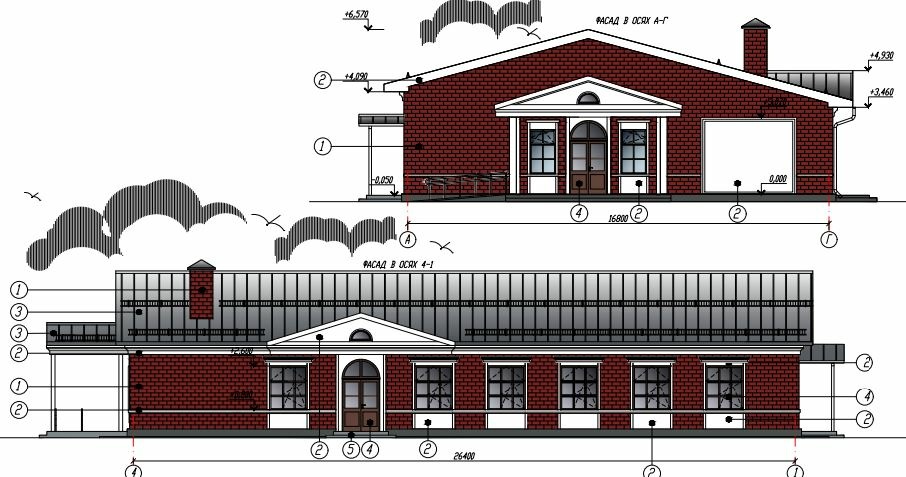 -мероприятия по строительству дома культуры в д.Новоселицы исполнено в сумме 24914,05 тыс.рублей.       По муниципальной программе «Развитие физической культуры и массового спорта на территории Савинского сельского поселения на 2020-2022 годы» исполнение составило 19,79 тыс.рублей, расходы направлены на мероприятия в области физической культуры.       По муниципальной программе «Формирование современной городской среды на территории Савинского сельского поселения на 2018-2022 годы»» исполнение составило 196,20 тыс.рублей, расходы направлены на мероприятия по благоустройству общественных территорий.       По муниципальной программе «Развитие малого и среднего предпринимательства в Савинском сельском поселении на 2019-2021 годы» исполнение за 9 месяцев 2021 года в денежном выражении отсутствует (0,0 процента) Дорожная деятельность           Протяженность автомобильных дорог Савинского сельского поселения составляет 166,9 км.  Дорожная деятельность осуществляется в рамках мероприятий муниципальной программы «Комплексное развитие сельских территорий Савинского сельского поселения на 2021-2023 годы» (далее – программа), утвержденной Постановлением Администрации Савинского сельского поселения от 14.10.2020 № 483.         Программа финансируется за счёт средств муниципального дорожного фонда Савинского сельского поселения. Доходы дорожного фонда Савинского сельского поселения составили 4185,96 тыс.рублей (или 74,15 процента к годовому плану) за счет поступлений доходов от акцизов на нефтепродукты.       В соответствии с программой в 2021 году на ремонт, содержание, реконструкцию и капитальный ремонт автомобильных дорог общего пользования местного значения предусмотрено 38753,58 тыс. рублей. Из них бюджет Савинского сельского поселения составляет 7291,18 рублей, областной бюджет составляет 31462,40 тыс.рублей.          За 9 м. 2021 г. заключены муниципальные контракты на ремонт автомобильных дорог общего пользования местного значения на общую сумму 33725,94 тыс.рублей. Кассовый расход средств муниципального дорожного фонда составил 11261,88 тыс. рублей, в т.ч. на мероприятия по содержанию автомобильных дорог общего пользования местного значения затрачено - 2930,29 тыс. рублей, на ремонт автомобильных дорог -8331,59 тыс.рублей.       В рамках государственной программы Новгородской области «Совершенствование и содержание дорожного хозяйства Новгородской области (за исключением автомобильных дорог федерального значения) на 2020-2024 годы», стартовал приоритетный проект «Дорога к дому», предполагающий приведение в нормативное состояние покрытия улиц и дорог между поселениями, в рамках которого запланированы некапиталоемкие работы, то есть ремонт уже существующих объектов улично-дорожной сети.                        Решение о выборе дороги и участии в проекте принимается общим собранием либо конференцией жителей деревни. Большая часть голосов была отдана за включение дорог д.Радионово ул.Солнечная, д.Новое Кунино ул.Лесная, д. Новая Деревня пер.Новодевичий, д.Новая Деревня ул.Кленовая, д.Зарелье ул.Пушкинская, д.Божонка ул.Энтузиастов д.Божонка ул.Мстинская, д.Новоселицы ул.Молодежная площадь ремонта составила 3,696 км, стоимость затрат на ремонт составила 10886,41 тыс.рублей.Ремонт автомобильных дорог общего пользования местного значения, в том числе по объектам:на 2021 год:д.Рушиново ул.Вишерская, д.Бараниха ул.Благодатная, д.Божонка ул. Прибрежная, д.Божонка ул.Дружбы (подъезд), д.Новоселицы ул.Славянская, д.Новоселицы ул.Полевая,д.Новоселицы д.Армейская,д.Хутынь ул.Малая, д.Хутынь ул.Троицкая, д.Хутынь ул.Павлова, д.Хутынь ул.Благодатная, д.Хутынь ул.Луговая, д.Хутынь ул.Солнечная, д.Зарелье ул.Лебединая, д.Зарелье ул.Тенистая, д.Зарелье ул.Ильинская, д.Кирилловское Сельцо ул.Есенина, д. Кирилловское Сельцо ул.Светлая, д. Кирилловское Сельцо ул.Лесная, д. Кирилловское Сельцо ул.Счастливая, д. Кирилловское Сельцо ул.Привольная, д.Кирилловское Сельцо ул.Родники, д.Ушерско сооружение № 24 д.Дубровка, ул.Центральная (от дома № 34 до дома № 28 по ул.Центральная), д.Сперанская Мыза ул.Строителей (въезд с ул. Центральная до выезда с ул.Центральная)Капитальный ремонт и ремонт автомобильных дорог общего пользования местного значения в границах населенного пункта д. Шолохово ул.ЗвезднаяБлагоустройство          За    9 мес.2021 профинансированы следующие мероприятия:   - ремонт и содержание сетей уличного освещения;- работа по спиливанию опасных фаутных деревьев- окос травы на общественных территориях- завершение работ по оформлению в муниципальную собственность гражданских кладбищ, расположенных на территории поселения;- содержание, работы по приведению в порядок территории воинских захоронений;- мероприятия по благоустройству и улучшению санитарного содержания населенных пунктов Савинского сельского поселения (ликвидация несанкционированных свалок)           По итогам конкурсного отбора ППМИ-2021 Мероприятия по реализации проектов поддержки местных инициатив граждан (ППМИ) сельского поселения:- создание и благоустройство территории «Сквер Победы» по адресу: д. Савино, ул. Школьная (продолжение пешеходной дорожки до стадиона) получили сертификат на сумму 700,0 тыс.рублей. Источники финансирования мероприятий проекта:Мероприятия по поддержке местных инициатив граждан (ТОС) сельского поселения:- приобретение и установка металлического забора по фасаду дома по ул. Армейская, д.100 д. Новоселицы (ТОС «дом №100 ул. Армейская, д. Новоселицы, Новгородского района»)Мероприятия по реализации общественно-значимых проектов по благоустройству сельских территории:- обустройство зоны отдыха с элементами спортивно-игровой площадки в д. Шолохово Молодежная политика и оздоровление детей, культура, физическая культура       На территории Савинского сельского поселения имеется две школы в д.Новоселицы и д.Савино. В Савинской средней школе обучается 186 учеников, работают 15 педагогов. В 2018 году школе присвоено имя Героя Советского Союза Александра Панкратова, учебное заведение сотрудничает с Вологодской школой, в которой учился А.К.Панкратов       Продолжается работа по агрообучению в Савинской школе, цель которого повысить престиж и имидж профессий сельского хозяйства.      В рамках ведомственной целевой программы «Современный облик сельских территорий» государственной программы Российской Федерации «Комплексное развитие сельских территорий» реализуются проекты комплексного развития сельских территорий, включающих в себя мероприятия по строительству, реконструкции и капитальным ремонтам социальных учреждений (школы, детские сады, дома культуры), строительство плоскостных спортивных сооружений,  строительство, реконструкции и капитальные ремонты инженерных коммуникаций).Савинским сельским поселением закончена реализация проекта в 2021 году (мероприятия включают капитальные ремонты школы, 2-х детских садов и дома культуры)             В 2021 году на территории школы построили стадион. Его построили с помощью проекта «Газпром-детям». Стоимость объекта 16 миллионов рублей. Новый стадион универсальный. Благодаря мягкому покрытию его можно использовать для игры в футбол, баскетбол и волейбол, а новые тренажёры подойдут для тренировок и уроков физкультуры. Также здесь обустроена зона для занятий лёгкой атлетикой. Юные футболисты, которые первыми опробовали новое поле, оценили ограждение для улавливания мячей и крытые трибуны для болельщиков. На пришкольном стадионе предусмотрены легкоатлетическая зона с 3 беговыми дорожками, ямой для прыжков в длину, зоной воркаута, игровые зоны для мини-футбола, волейбола, баскетбола, зрительские трибуны, флагштоки, мачты освещения.С целью создания дополнительных мест для детей в возрасте от 1,5 до 3 лет в районе реализуется нацпроект «Демография». На строительство детского сада в п. Волховец 
на 140 мест на 2021 год предусмотрены средства в сумме 132636,2 тыс. руб., из них муниципальный бюджет – 29443,9 тыс. руб.Продолжается благоустройство территории. Также выполняются работы по устройству котельной. А внутри самого здания ведутся электромонтажные работы, завершены работы по устройству водопровода и канализации. Внутренние отделочные работы завершены на 85%. Строительная готовность объекта – 95%. Открытие садика планируется на четвертый квартал этого года, 100 мест будут отведены ясельным группам.          В соответствии с Указом Президента Российской Федерации от 07.05.2018 г. № 204 "О национальных целях и стратегических задачах развития Российской Федерации на период до 2024 года" учреждения культуры Савинского сельского поселения принимают участие в федеральных национальных проектах.             Нацпроект «Культура» включает три федеральных проекта: «Культурная среда», «Творческие люди» и «Цифровая культура».        В 2021 году получено финансирование на строительство Новоселицкого Дома культуры в размере 39 453,42 тыс. рублей. Площадь учреждения 415 кв. м. Дом культуры рассчитан на 182 места. Строительство учреждения даст возможность работникам культуры вновь восстановить культурно-досуговую деятельность на территории деревни, заинтересовать молодежь историческими особенностями края и развить деятельность по патриотическому воспитанию молодежи.Регулярное проведение ремонтов в учреждениях культуры, создание комфортных условий для их посещения (что является одной из немаловажных проблем в решении вопросов по созданию общего имиджа учреждений культуры).В рамках федерального проекта «Творческие люди» в 2021 году директор МАУ «Божонский СДК» Абрамов А.В. получил грант в сумме 51,0 тыс.рублей на оказание поддержки лучшим работникам муниципальных учреждений культуры, находящихся на территории сельских поселений, в рамках предоставляемой бюджетам муниципальных образований области субсидии на поддержку отрасли культуры.Исполнение бюджета сельского поселения за 9 м.2021 г.           Бюджет Савинского сельского поселения на 2021 год утвержден решением Совета депутатов Савинского сельского поселения от 24 декабря 2020 года №77 «О бюджете Савинского сельского поселения на 2021 год и плановый период 2022 и 2023 годов» в сумме 108224,32 тыс. рублей по доходам и расходам соответственно, с дефицитом 0,00 рублей       Бюджет Савинского сельского поселения за 9 месяцев 2021 года исполнен по: - доходам в сумме 124326,92639 тыс. руб. или 51,9 % к уточненному годовому плану; - расходам в сумме 125501,27569 тыс. руб. или 52,9 % к уточненному годовому плану. Показатели исполнения бюджета за 9 месяцев 2021 года характеризуются следующими данными, указанными в таблице №1                      (Таблица №1). ДОХОДЫОсновные показатели исполнения бюджета по доходам                                                                                         (тыс. руб.)Бюджет по налоговым и неналоговым доходам за 9 месяцев 2021 года исполнен на 54,9 % к уточненному годовому плану. В бюджет поступило 15590,71 тыс. руб., что к 9 месяцам 2020 года составляет 112,3 % (+ 1705,91 тыс. рублей).Налоговые доходы за 9 месяцев 2021 года исполнены на 54,6%, в бюджет поступило 15370,95 тыс. руб., что на 12 % больше, чем в 2020 году. Налог на доходы физических лиц.  В бюджет поступило 1249,86 тыс. руб. или 72 % годового плана. Темп роста НДФЛ за 2021 год к 2020 году составил 109,5%.Акцизы. Годовой уточненный план по акцизам исполнен на 74 %, в бюджет поступило 4536,72 тыс. руб., что на 680,92 тыс. руб. больше, чем за 9 месяцев 2020 года.Единый сельскохозяйственный налог. Поступление ЕСХН за 9 месяцев 2021 года составило 12,87 тыс. руб. Уточненный годовой план исполнен на 126,2 %, по сравнению с 2020 годом в бюджет поселения поступило ЕСХН на 8,13 тыс. руб. большее. Земельный налог. В бюджет поселения за 9 месяцев 2021 года земельного налога поступило 8705,78 тыс. руб., что на 8,9% (+710,0 т.р.) больше, чем в 2020 году.         Годовой план по налогу на имущество физических лиц исполнен всего на 26 %, в бюджет поселения поступило 860,32 тыс. руб., это больше, чем за этот же период 2020 года на 161,7 тыс. руб.Уточненный годовой план по неналоговым доходам исполнен на 89,7 %, в бюджет поступило 219,76 тыс. руб. больше, чем в 2020 году. Безвозмездные поступления из областного бюджета и федерального бюджета перечислены в сумме 48943,43тыс. руб., что составило 51% от уточненного годового плана, но больше чем в 2020 года на 63,1 %.РАСХОДЫРасходы бюджета сельского поселения за 9 месяцев 2021 года составили 1 096 796,0 тыс. руб. или 66,5 % при уточненном годовом плане 1 649 412,40 тыс. руб.Исполнение расходной части бюджета поселения за 9 месяцев 2021 годаРасходная часть бюджета поселения за 9 месяцев 2021 года выполнена на 52,9 % (66427,76 тыс.рублей) к уточненному годовому плану.В структуре расходов бюджета поселения наиболее значительный удельный вес занимают расходы:- «Культура, кинематография» - 55078,99 тыс.рублей; По разделу 08 «Культура, кинематография» в рамках муниципальной программы «Комплексное развитие сельских территорий Савинского сельского поселения на 2021-2023 годы» предусмотрены расходы на бюджетные инвестиции в объеме 39453,42 тыс.рублей на мероприятия  по строительству сельского  дома культуры в д.Новоселицы (исполнение составило 24914,05 тыс.рублей)- «Национальная экономика»- 38900,68 тыс.рублей- «Жилищно-коммунальное хозяйство»- 20014,50 тыс.рублейЖИЛИЩНО-КОМУНАЛЬНОЕ ХОЗЯЙСТВО Газоснабжение и газификацияВ рамках мероприятий программы газификации Новгородской области, финансируемых за счет средств специальных надбавок к тарифам на транспортировку газа по газораспределительным сетям АО «Газпром газораспределение Великий Новгород» проводятся:- строительно-монтажные работы по объекту «Газопровод среднего давления д.Савино, ул.Набережная», протяженностью 0,4 км.Строительство газопровода межпоселкового среднего давления д.Божонка-д.Белая Гора запланировано выполнить в рамках мероприятий, финансируемых за счет средств ПАО «Газпром», в 2022-2025 годах.В целях реализации поручений Президента Российской Федерации от 21.04.2021 Единым оператором газификации Российской Федерации в период 2021-2023 годы будет реализовываться программа догазификации газифицированных населенных пунктов, в том числе 10 населенных пунктов Савинского сельского поселения.Администрацией для формирования Единым оператором газификации программы догазификации газифицированных населенных пунктов в 3 квартале 2021 года проведено следующее:- по результатам опроса составлен список собственников жилых домов газифицированных населенных пунктов, желающих подключить свои домовладения к газоснабжению;- составлен поадресный перечень всех не газифицированных жилых домов в газифицированных населенных пунктах;Показателиединица измеренияОтчет 20209 м. 2021 отчет2021 оценка 1.Территория муниципального образования1.Территория муниципального образования1.Территория муниципального образования1.Территория муниципального образования1.Территория муниципального образованияКоличество населенных пунктовед.505050Общая площадь муниципального образования в т.ч.Кв. км1000,91000,91000,9Земли населенных пунктовга4 494,05502,355610,53Земли с/х назначенияга22 092,019692,0619541,2Земли промышленностига668,331317,691357,81Земли лесного фондага71 430,3471456,671456,6Земли водного фондага2 579,822121,32123,862.Население муниципального образования2.Население муниципального образования2.Население муниципального образования2.Население муниципального образования2.Население муниципального образованияЧисленность постоянного населения (среднегодовая) - всегочел.9 061973297323.Имущество находящееся в муниципальной собственности3.Имущество находящееся в муниципальной собственности3.Имущество находящееся в муниципальной собственности3.Имущество находящееся в муниципальной собственности3.Имущество находящееся в муниципальной собственностиСтоимость основных фондов находящихся в распоряжении муниципального образования  муниципального нежилого фондатыс.руб.6 309,26 309,26 309,24.Производственная деятельность и обслуживание населения4.Производственная деятельность и обслуживание населения4.Производственная деятельность и обслуживание населения4.Производственная деятельность и обслуживание населения4.Производственная деятельность и обслуживание населенияМФЦед222Столовые учебных заведений, организаций, промышленных предприятийед555Предприятия промышленности и сельского хозяйстваед.393944Управляющие компании ед.555ТСЖед222Хлебопекарниед111Рестораны, кафе, барыед.777Баниед.222в них местместо555555Парикмахерские и косметические услугиед111Лесничествоед111Сельское хозяйствоСельское хозяйствоСельское хозяйствоСельское хозяйствоСельское хозяйствоПосевная площадьга1 4661 4661 466картофеляга11141861,41861,4овощейга352671,9671,9КРС( в живом весе)Тыс.т.38,282323Поголовье птицы бойлера(голов)Тыс.800,0745,7745,7Строительство и капитальный ремонтВвод в действие жильяКв.м. общей площади230002600026000Дорожная деятельностьПротяженных автомобильных дорог общего пользования местного значения,км162,501169,355169,355Общая протяженность уличной сетикм168,8168,8168,8Количество автомобильных дорогЕд.258258258Общая протяженность освещенных частей улиц, проездовкм.68,368,368,3Развитие малого предпринимательстваКрестьянские(фермерские)хозяйстваед.888Коммунальное хозяйствоКвартальные котельныеед.666Очистные сооружения(ВОС)ед222Биологические очистные станции(БОС)ед222Канализационные насосные станции(КНС)ед333Скважиныед555Протяженность сетей теплоснабжениякм14497,614497,614497,6Протяженность сетей водоотведениякм2,22,22,2Протяженность сетей электроснабжениякм3120,163120,163120,16Протяженность сетей газоснабжениякм68,968,968,9Общая площадь жилых помещенийтыс.м2401,1401,1401,1Количество многоквартирных домовед.474747Количество квартиред.169316931693Потребительский рынокОтпущено горячего водоснабжениятыс.Гкал.4,454,404,47Отпущено тепловой энергиитыс.Гкал.20,9321,021,09Отпущено воды потребителям в годтыс.м3138,80144,0144,4Места захоронения Ед.181818Социальная и инженерная инфраструктура сельского поселения Жилищный фонд всего, в т.ч.тыс.м2379,4464,1 464,1 Частныйтыс.м2362,7378,0 378,0 Общая площадь многоквартирных домовтыс.м286,186,186,1Благоустройство жилого фондаводопроводом в т.ч.централизованнымтыс.м211074,111074,111074,1канализацией в т.ч.централизованнымтыс.м295,370,695,370,695,370,6центральным отоплением в т.ч.централизованнымтыс.м2175,568,2175,568,2175,568,2Горячим водоснабжением в т.ч.централизованнымтыс.м269,364,369,364,369,364,3Газом в т.ч.централизованнымтыс.м2146,2175,5175,5ОбразованиеДошкольное образованиеДетские садыед.222Обособленные подразделения(филиалы)ед.111Число мест в учреждениях дошкольного образованияед.332332332Среднее общее образованиеШколы общеобразовательныеед.333Число мест в общеобразовательных учрежденияхед.122412241224ЗдравоохранениеВрачебные амбулаторииед222Фельдшерско-акушерский пунктед777Аптечный пунктед.111Детские оздоровительные лагеряед222ТорговляКоличество объектов розничной торговли в т.ч.ед.424141Автолавкиед222Площадь торговых площадей м2м21 969,911 969,911 969,91СвязьПочтовые отделения ФГУП «Почта Росси»ед433Филиалы банка	ед111Организация досуга и обеспечение жителей поселения услугами Культура и спортДома культурыед233Обособленные подразделения(филиалы)ед555Численность работников всех специальностейед.364141Творческие коллективы ед/чел6/577/608/61Детские школы искусствед111Библиотекиед444№ п/п Наименование предприятияОбъем отгруженной продукции по фактическим видам деятельностиОбъем отгруженной продукции по фактическим видам деятельности№ п/п Наименование предприятия2021г.,  млн. руб.в % к аналогичному периоду прошлого года1ООО «ИКЕА Индастри Новгород»6162,132153,51%Местоположение земельного участкаКадастровый номерПлощадь, кв.м.Форма собственности на земельный участокСавинское сельское поселение Новгородского муниципального района53:11:0300105:407108269частная собственность
АО «ОКБ-Планета»ПоказателиУточненный бюджет поселения2021 год9 м. 2020 отчет 9 м.2021 отчетПроцент исполнения (%)Темп роста 2021/2020(%)Организация уличного освещения13532,769 026,510338,7976,4114,5Озеленение территории поселения419,20275,8133,3031,848,3Организация ритуальных услуг и содержание мест захоронения400,048,628,746,959,1- ликвидация несанкционированных свалок;-прочистка (устройство) водоотводных канав; -ремонт детских площадок- предотвращением влияния ухудшения экономической ситуации на развитие отраслей экономики, с профилактикой и устранением последствий распространения коронавирусной инфекции1814,00899,3656,2736,273Бюджет поселения  (не менее 10 % от суммы субсидии) 699,07Население (денежные поступления от жителей, не менее 
5 % от  суммы субсидии)168,83Спонсоры (денежные поступления от юридических лиц, индивидуальных предпринимателей и т.д.)Субсидия из областного бюджета на реализацию приоритетного проекта поддержки местных инициатив700,00ИТОГО1567,90Показатели Первоначальный утвержденный бюджет Уточненный бюджет поселения Изменения в плановых показателяхИсполнениеИсполнение уточненного бюджета (процент)Доходы108224,32124326,92639+16102,6063964534,1451,9Расходы108224,32125501,27569+17276,9556966427,7752,9Дефицит/Профицит (-/+)0,0-1174,3493--1903,63-ПоказателиУточненный план 2021Исполнение Исполнение Процент (%)исполнения Темп роста 2021/2020(%)ПоказателиУточненный план 20219 м.2020 г.9 м.2021 гПроцент (%)исполнения Темп роста 2021/2020(%)123345Доходы124 326,9343 899,064 534,1452147,0-налог на доходы физических лиц1725,01141,11249,8672109,5-акцизы6118,033855,84536,7274117,6-ЕСХН10,2021,012,87126,261,2-налог на имущество физических лиц3296,0698,6860,3226123,1-земельный налог17000,07995,88705,7851108,9-государственная пошлина за нотариальные действия10,04,72,802859,6-налог на прибыль2,6Налоговые доходы28159,2313717,015370,9554,6112,0-аренда мун. имущества66,053,826,984150,1-доходы от оказания платных услуг10,06,2-реализация муниц. имущества-2,6-штрафы75,0-прочие неналоговые168,8332,7190,18112,6581,6Неналоговые доходы244,83167,7219,7689,7131,0Итого налоговых и неналоговых 28404,0613884,815590,7154,9112,3Безвозмездные поступления 95922,8730014,248943,4351163,1ПоказателиУточненный план 2021Исполнение 9 месяцев Исполнение 9 месяцев Процент (%)исполнения Темп роста 2021/2020 (%)ПоказателиУточненный план 20212020 г.2021 гПроцент (%)исполнения Темп роста 2021/2020 (%)12334501. Общегосударственные расходы8879,505537,85656,3963,70102,102. Национальная оборона244,60128,6164,4367,2127,903.Нац. безопасность и правоохран. деят-ть, обеспеч. пожарн. безопасности212,20215,00004. Национальная экономика38900,6822174,911408,9829,351,405. Жилищно-коммунальное хозяйство20014,5011213,811367,7456,8101,407. Образование43,01,76,3014,6370,608. Культура, кинематография55078,999239,535969,8365,3389,310. Социальная политика990,0788,6742,307594,111. Физическая культура и спорт 1137,804,31111,7997,7в 26 разРасходы бюджета, всего125501,2749304,366427,7652,9134,7